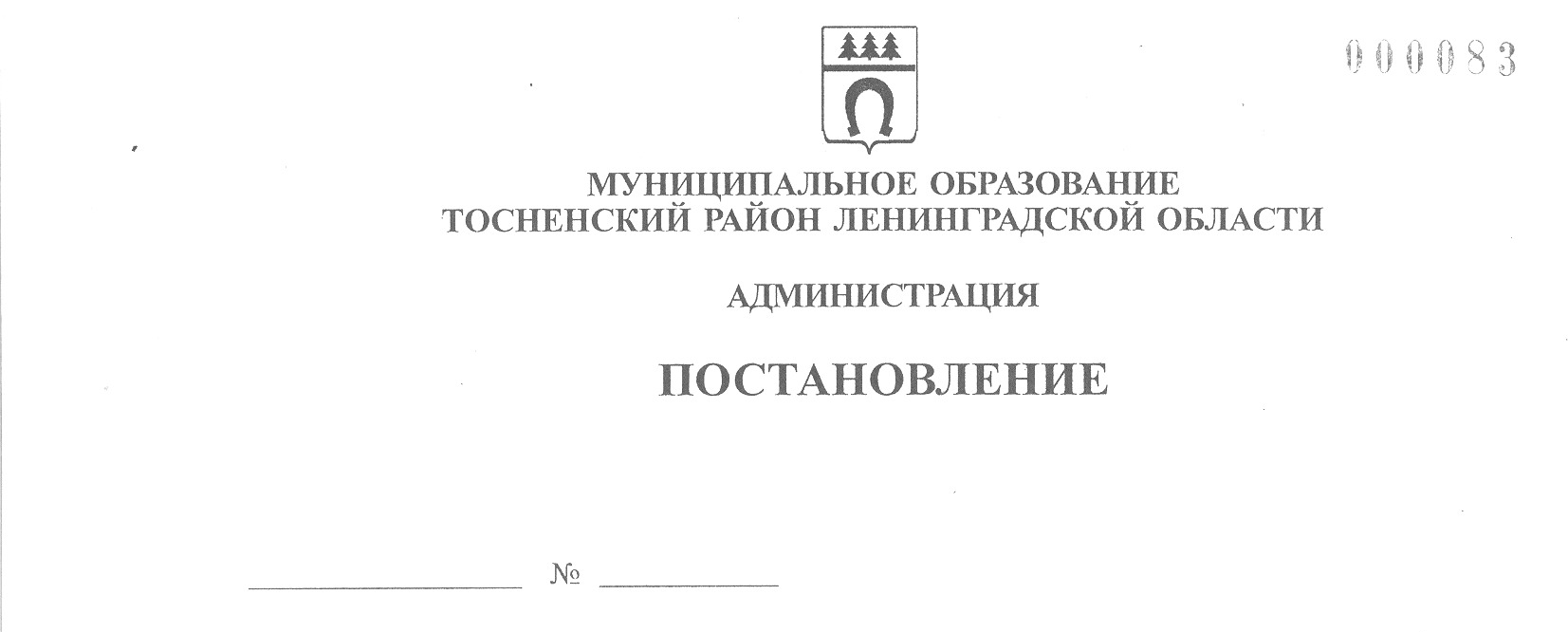 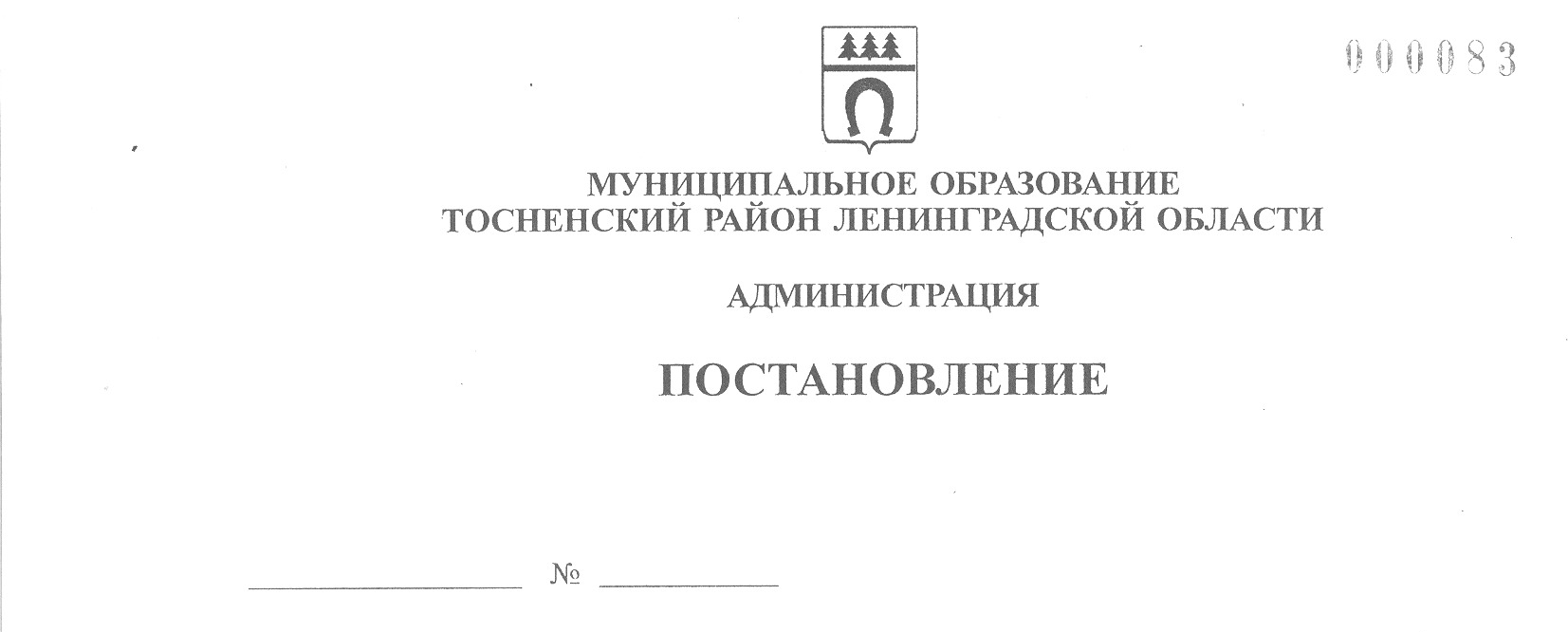 04.02.2021                                    199-паО внесении изменений в постановление администрации муниципального образования Тосненский район Ленинградской области от 19.02.2019 № 243-па «Об утверждении реестра мест (площадок) накопления твердых коммунальных отходов, расположенных на территории Тосненского городского поселения Тосненского района Ленинградской области»Руководствуясь Федеральным законом от 06.10.2003 № 131-ФЗ «Об общих принципах организации местного самоуправления в Российской Федерации», в соответствии с пунктом 4 статьи 13.4 Федерального закона от 24.06.1998 № 89-ФЗ «Об отходах производства и  потребления», Правилами обустройства мест (площадок) накопления твердых коммунальных отходов и ведения их реестра, утверждённых постановлением Правительства Российской Федерации от 31.08.2018 № 1039, исполняя полномочия администрации Тосненского городского поселения Тосненского муниципального района Ленинградской области на основании статьи 13 Устава Тосненского городского поселения Тосненского муниципального района Ленинградской области и статьи 25 Устава муниципального образования Тосненский район Ленинградской области, администрация муниципального образования Тосненский район Ленинградской области ПОСТАНОВЛЯЕТ:1. Внести в постановление администрации муниципального образования Тосненский район Ленинградской области от 19.02.2019 № 243-па «Об утверждении реестра мест (площадок) накопления твердых коммунальных отходов, расположенных на территории Тосненского городского поселения Тосненского района Ленинградской области», следующие изменения: приложение к постановлению изложить в новой редакции (приложение). 2. Комитету по жилищно-коммунальному хозяйству и благоустройству администрации муниципального образования Тосненский район Ленинградской области направить в пресс-службу комитета  по организационной работе, местному самоуправлению, межнациональным и межконфессиональным отношениям администрации муниципального образования Тосненский район Ленинградской области настоящее постановление для обнародования в порядке, установленном Уставом муниципального образования Тосненский район Ленинградской области.23. Пресс-службе комитета  по организационной работе, местному самоуправлению, межнациональным и межконфессиональным отношениям администрации муниципального образования Тосненский район Ленинградской области обнародовать настоящее постановление в порядке, установленном Уставом муниципального образования Тосненский район Ленинградской области.4. Контроль за исполнением  постановления возложить  на заместителя главы администрации муниципального образования Тосненский район Ленинградской области Горленко С.А.Глава администрации 					                               А.Г. КлементьевСмирнова Татьяна Васильевна, 8 (81361) 332218 га